РЕСПУБЛИКА ДАГЕСТАНЗАКОНОБ ОБЩЕСТВЕННОЙ ПАЛАТЕ РЕСПУБЛИКИ ДАГЕСТАНПринят Народным СобраниемРеспублики Дагестан28 сентября 2006 годаСтатья 1. Общие положения1. Общественная палата Республики Дагестан (далее - Общественная палата) обеспечивает взаимодействие граждан Российской Федерации, проживающих на территории Республики Дагестан (далее - граждане), и некоммерческих организаций, созданных для представления и защиты прав и законных интересов профессиональных и социальных групп, осуществляющих деятельность на территории Республики Дагестан (далее - некоммерческие организации), с территориальными органами федеральных органов исполнительной власти по Республике Дагестан (далее - территориальные органы федеральных органов исполнительной власти), органами государственной власти Республики Дагестан и органами местного самоуправления, находящимися на территории Республики Дагестан (далее - органы местного самоуправления), в целях учета потребностей и интересов граждан, защиты прав и свобод граждан, прав и законных интересов некоммерческих организаций при формировании и реализации государственной политики в целях осуществления общественного контроля за деятельностью территориальных органов федеральных органов исполнительной власти, органов исполнительной власти Республики Дагестан, органов местного самоуправления, государственных и муниципальных организаций, иных организаций, осуществляющих в соответствии с федеральными законами отдельные публичные полномочия на территории Республики Дагестан.(в ред. Законов Республики Дагестан от 10.03.2017 N 13, от 11.02.2021 N 4)2. Общественная палата формируется на основе добровольного участия в ее деятельности граждан и некоммерческих организаций.(в ред. Закона Республики Дагестан от 10.03.2017 N 13)3. Наименование "Общественная палата Республики Дагестан" не может быть использовано в названиях органов государственной власти Республики Дагестан, органов местного самоуправления, а также в наименованиях организаций. Наименование "Общественная палата Республики Дагестан" не подлежит государственной регистрации.(в ред. Закона Республики Дагестан от 10.03.2017 N 13)4. Местонахождение Общественной палаты - город Махачкала.5. Общественная палата не является юридическим лицом.(часть 5 введена Законом Республики Дагестан от 10.03.2017 N 13)Статья 2. Цели и задачи Общественной палаты(в ред. Закона Республики Дагестан от 10.03.2017 N 13)Общественная палата призвана обеспечить согласование общественно значимых интересов граждан, некоммерческих организаций, органов государственной власти Республики Дагестан и органов местного самоуправления для решения наиболее важных вопросов экономического и социального развития Республики Дагестан, защиты прав и свобод граждан, развития демократических институтов путем:1) привлечения граждан и некоммерческих организаций;2) выдвижения и поддержки гражданских инициатив, направленных на реализацию конституционных прав, свобод и законных интересов граждан, прав и законных интересов некоммерческих организаций;3) выработки рекомендаций органам государственной власти Республики Дагестан при определении приоритетов в области государственной поддержки некоммерческих организаций, деятельность которых направлена на развитие гражданского общества в Республике Дагестан;4) взаимодействия с Общественной палатой Российской Федерации, общественными палатами субъектов Российской Федерации, а также общественными палатами муниципальных образований Республики Дагестан, общественными советами при Народном Собрании Республики Дагестан и исполнительных органах государственной власти Республики Дагестан;5) оказания информационной, методической и иной поддержки общественным палатам муниципальных образований Республики Дагестан, общественным советам при Народном Собрании Республики Дагестан и исполнительных органах государственной власти Республики Дагестан, некоммерческим организациям, деятельность которых направлена на развитие гражданского общества в Республике Дагестан.Статья 3. Правовая основа деятельности Общественной палатыОбщественная палата осуществляет свою деятельность на основе Конституции Российской Федерации, федеральных конституционных законов, Федерального закона от 23 июня 2016 года N 183-ФЗ "Об общих принципах организации и деятельности общественных палат субъектов Российской Федерации" (далее - Федеральный закон "Об общих принципах организации и деятельности общественных палат субъектов Российской Федерации"), других федеральных законов, иных федеральных нормативных правовых актов, Конституции Республики Дагестан, настоящего Закона, других законов Республики Дагестан и иных нормативных правовых актов Республики Дагестан.(в ред. Закона Республики Дагестан от 10.03.2017 N 13)Статья 4. Регламент Общественной палаты Республики Дагестан1. Общественная палата утверждает Регламент Общественной палаты Республики Дагестан (далее - Регламент Общественной палаты).2. Регламентом Общественной палаты устанавливаются:1) порядок участия членов Общественной палаты в ее деятельности;2) сроки и порядок проведения заседаний Общественной палаты;3) состав, полномочия и порядок деятельности совета Общественной палаты Республики Дагестан (далее - совет Общественной палаты);4) полномочия и порядок деятельности председателя Общественной палаты Республики Дагестан (далее - председателя Общественной палаты) и заместителя (заместителей) председателя Общественной палаты Республики Дагестан (далее - заместитель (заместители) председателя Общественной палаты);(в ред. Законов Республики Дагестан от 10.03.2017 N 13, от 11.02.2021 N 4)5) порядок формирования и деятельности комиссий и рабочих групп Общественной палаты, а также порядок избрания и полномочия их руководителей;6) порядок прекращения и приостановления полномочий членов Общественной палаты в соответствии с настоящим Законом;6.1) порядок деятельности аппарата Общественной палаты Республики Дагестан (далее - аппарат Общественной палаты);(п. 6.1 введен Законом Республики Дагестан от 10.03.2017 N 13)7) формы и порядок принятия решений Общественной палаты;8) порядок привлечения к работе Общественной палаты граждан, а также некоммерческих организаций, представители которых не вошли в ее состав, и формы их взаимодействия с Общественной палатой;(в ред. Закона Республики Дагестан от 10.03.2017 N 13)9) процедура определения членов Общественной палаты из числа кандидатур, представленных местными общественными объединениями, зарегистрированными на территории Республики Дагестан, предусмотренная частью 9 статьи 8 настоящего Закона;(п. 9 в ред. Закона Республики Дагестан от 10.03.2017 N 13)10) порядок подготовки и проведения мероприятий Общественной палатой;11) порядок подготовки и публикации ежегодного доклада Общественной палаты о своей деятельности и состоянии гражданского общества в Республике Дагестан;12) порядок информирования общественности о заседаниях Общественной палаты;13) иные вопросы внутренней организации и порядка деятельности Общественной палаты в соответствии с настоящим Законом.3. Изменения в Регламент Общественной палаты утверждаются решением Общественной палаты по представлению совета Общественной палаты или по инициативе не менее чем одной трети членов Общественной палаты.(часть 3 введена Законом Республики Дагестан от 10.03.2017 N 13)Статья 5. Кодекс этики членов Общественной палаты Республики ДагестанСовет Общественной палаты разрабатывает и представляет на утверждение Общественной палаты Кодекс этики членов Общественной палаты Республики Дагестан (далее - Кодекс этики). Выполнение требований, предусмотренных Кодексом этики, является обязательным для членов Общественной палаты.Статья 6. Утратила силу. - Закон Республики Дагестан от 10.03.2017 N 13.Статья 7. Член Общественной палаты(в ред. Закона Республики Дагестан от 10.03.2017 N 13)1. Членом Общественной палаты может быть гражданин, достигший возраста восемнадцати лет.2. Членами Общественной палаты не могут быть лица, установленные частью 2 статьи 7 Федерального закона "Об общих принципах организации и деятельности общественных палат субъектов Российской Федерации".3. Члены Общественной палаты осуществляют свою деятельность на общественных началах.4. Член Общественной палаты приостанавливает членство в политической партии на срок осуществления своих полномочий.5. Объединение членов Общественной палаты по принципу национальной, религиозной, региональной или партийной принадлежности не допускается.6. Отзыв члена Общественной палаты не допускается.7. Члену Общественной палаты выплачивается компенсация понесенных за счет собственных средств расходов в связи с осуществлением им полномочий члена Общественной палаты в порядке и размерах, определенных приложением к настоящему Закону.Статья 8. Состав, порядок и сроки формирования Общественной палаты(в ред. Закона Республики Дагестан от 10.03.2017 N 13)1. Состав Общественной палаты формируется в соответствии с настоящим Законом из сорока пяти членов Общественной палаты:1) пятнадцать граждан утверждаются Главой Республики Дагестан по представлению структурных подразделений общероссийских и межрегиональных общественных объединений, зарегистрированных на территории Республики Дагестан;2) пятнадцать граждан утверждаются Народным Собранием Республики Дагестан по представлению зарегистрированных на территории Республики Дагестан некоммерческих организаций, в том числе региональных общественных объединений;3) члены Общественной палаты, утвержденные Главой Республики Дагестан, и члены Общественной палаты, утвержденные Народным Собранием Республики Дагестан, определяют пятнадцать членов Общественной палаты из числа кандидатур, представленных местными общественными объединениями, зарегистрированными на территории Республики Дагестан.2. Правом на выдвижение кандидатов в члены Общественной палаты обладают некоммерческие организации.3. Каждая организация, деятельность которой в сфере представления и защиты прав и законных интересов профессиональных и социальных групп составляет не менее трех лет, вправе предложить одного кандидата из числа граждан, которые имеют место жительства на территории Республики Дагестан.4. К выдвижению кандидатов в члены Общественной палаты не допускаются некоммерческие организации, которые в соответствии с Федеральным законом от 4 апреля 2005 года N 32-ФЗ "Об Общественной палате Российской Федерации" не могут выдвигать кандидатов в члены Общественной палаты Российской Федерации.4.1. Не позднее чем за четыре месяца до дня истечения срока полномочий членов Общественной палаты председатель Общественной палаты направляет уведомление о дне истечения срока полномочий членов Общественной палаты Главе Республики Дагестан и в Народное Собрание Республики Дагестан.(часть 4.1 введена Законом Республики Дагестан от 07.04.2022 N 16)5. Не позднее чем за три месяца до истечения срока полномочий членов Общественной палаты информация о начале процедуры формирования нового состава Общественной палаты (далее - информация) подлежит официальному опубликованию на официальном сайте Народного Собрания Республики Дагестан в информационно-телекоммуникационной сети "Интернет" (далее - сеть "Интернет").6. В течение тридцати дней со дня опубликования информации:1) структурные подразделения общероссийских и межрегиональных общественных объединений, зарегистрированные на территории Республики Дагестан, направляют Главе Республики Дагестан предложения о кандидатах из числа граждан, имеющих место жительства на территории Республики Дагестан, для утверждения в члены Общественной палаты;2) зарегистрированные на территории Республики Дагестан некоммерческие организации, в том числе региональные общественные объединения, направляют в Народное Собрание Республики Дагестан предложения о кандидатах из числа граждан, имеющих место жительства на территории Республики Дагестан, для утверждения в члены Общественной палаты;3) местные общественные объединения, зарегистрированные на территории Республики Дагестан, направляют в аппарат Общественной палаты предложения о кандидатах из числа граждан, имеющих место жительства на территории Республики Дагестан, для приема в состав Общественной палаты.7. Предложения, указанные в части 6 настоящей статьи, о кандидате в члены Общественной палаты оформляются в форме письма, к которому прилагаются:1) решение коллегиальных органов, обладающих соответствующими полномочиями в силу закона или в соответствии с их уставами, а при отсутствии коллегиальных органов - по решению иных органов, обладающих в силу закона или в соответствии с уставами этих организаций правом выступать от имени этих организаций, о выдвижении кандидатуры в состав Общественной палаты;2) сведения (анкета) о предлагаемом кандидате, содержащие обязательное согласие на обработку персональных данных;3) сведения о деятельности некоммерческой организации за последние три года;4) заверенная руководителем копия устава некоммерческой организации;5) заверенная руководителем копия свидетельства о государственной регистрации некоммерческой организации;6) заявление предлагаемого некоммерческой организацией кандидата в члены Общественной палаты о согласии на участие в работе Общественной палаты.8. По истечении срока, установленного в соответствии с частью 6 настоящей статьи, в течение тридцати дней:1) Глава Республики Дагестан утверждает определенных им членов Общественной палаты;2) Народное Собрание Республики Дагестан утверждает определенных им членов Общественной палаты в соответствии с Регламентом Народного Собрания Республики Дагестан.9. По истечении срока, установленного в соответствии с частью 8 настоящей статьи, в течение пятнадцати дней члены Общественной палаты, утвержденные Главой Республики Дагестан, совместно с членами Общественной палаты, утвержденными Народным Собранием Республики Дагестан, принимают решение о приеме пятнадцати членов Общественной палаты из числа кандидатур, представленных местными общественными объединениями. Указанное решение принимается большинством голосов от общего числа членов Общественной палаты, утвержденных Главой Республики Дагестан и Народным Собранием Республики Дагестан, на их совместном заседании путем голосования и оформляется протоколом. Совместное заседание является правомочным, если на нем присутствует не менее чем две трети от общего числа членов Общественной палаты, утвержденных Главой Республики Дагестан и Народным Собранием Республики Дагестан.10. Общественная палата является правомочной, если в ее состав вошло более трех четвертых установленного настоящим Законом числа членов Общественной палаты.11. Первое заседание Общественной палаты, образованной в правомочном составе, должно быть проведено не позднее чем через десять дней со дня истечения срока полномочий членов Общественной палаты действующего состава.12. Срок полномочий членов Общественной палаты составляет три года и исчисляется со дня первого заседания Общественной палаты нового состава. Со дня первого заседания Общественной палаты нового состава полномочия членов Общественной палаты действующего состава прекращаются.13. В случае досрочного прекращения полномочий члена Общественной палаты в соответствии с пунктами 2-8 части 1 статьи 10 Федерального закона "Об общих принципах организации и деятельности общественных палат субъектов Российской Федерации" новые члены Общественной палаты вводятся в ее состав органом, утвердившим члена Общественной палаты, полномочия которого прекращены, из числа кандидатур, подавших заявление при формировании действующего состава Общественной палаты, а в случае отсутствия таких кандидатур - в соответствии с процедурой формирования Общественной палаты, установленной частями 1-9 настоящей статьи.Статья 9. Органы Общественной палаты(в ред. Закона Республики Дагестан от 10.03.2017 N 13)1. Органами Общественной палаты являются:1) совет Общественной палаты;2) председатель Общественной палаты;3) комиссии Общественной палаты.2. К исключительной компетенции Общественной палаты относится решение следующих вопросов:1) утверждение Регламента Общественной палаты и внесение в него изменений;2) избрание председателя Общественной палаты и заместителя (заместителей) председателя Общественной палаты;(в ред. Закона Республики Дагестан от 11.02.2021 N 4)3) утверждение количества комиссий и рабочих групп Общественной палаты, их наименований и определение направлений их деятельности;4) избрание председателей комиссий Общественной палаты и их заместителей.3. Общественная палата в период своей работы вправе рассматривать и принимать решения по вопросам, входящим в компетенцию совета Общественной палаты.4. Вопросы, указанные в пунктах 2-4 части 2 настоящей статьи, должны быть рассмотрены на первом заседании Общественной палаты, образованной в правомочном составе.5. В совет Общественной палаты входят председатель Общественной палаты, заместитель (заместители) председателя Общественной палаты, председатели комиссий Общественной палаты, член Общественной палаты, являющийся представителем в составе Общественной палаты Российской Федерации, руководитель аппарата Общественной палаты. Совет Общественной палаты является постоянно действующим органом. Председателем совета Общественной палаты является председатель Общественной палаты.(в ред. Закона Республики Дагестан от 11.02.2021 N 4)6. Совет Общественной палаты:1) утверждает план работы Общественной палаты на год и вносит в него изменения;2) принимает решение о проведении внеочередного заседания Общественной палаты;3) определяет дату проведения и утверждает проект повестки дня заседания Общественной палаты;4) вносит предложение по кандидатуре на должность руководителя аппарата Общественной палаты;5) принимает решение о привлечении к работе Общественной палаты граждан и некоммерческих организаций, представители которых не вошли в ее состав;6) направляет запросы Общественной палаты в территориальные органы федеральных органов исполнительной власти, органы государственной власти Республики Дагестан, органы местного самоуправления, государственные и муниципальные организации, иные организации, осуществляющие в соответствии с федеральными законами отдельные публичные полномочия на территории Республики Дагестан;7) разрабатывает и представляет на утверждение Общественной палаты Кодекс этики;8) дает поручения председателю Общественной палаты, комиссиям Общественной палаты, председателям комиссий Общественной палаты, руководителям рабочих групп Общественной палаты;9) вносит предложения по изменению Регламента Общественной палаты;10) осуществляет иные полномочия в соответствии с законодательством Республики Дагестан и Регламентом Общественной палаты.7. Члены совета Общественной палаты работают в Общественной палате безвозмездно.8. Председатель Общественной палаты избирается из числа членов Общественной палаты открытым голосованием.9. Председатель Общественной палаты:1) организует работу совета Общественной палаты;2) определяет обязанности заместителя (заместителей) председателя Общественной палаты по согласованию с советом Общественной палаты;(в ред. Закона Республики Дагестан от 11.02.2021 N 4)3) представляет Общественную палату в отношениях с органами государственной власти Республики Дагестан, органами местного самоуправления, некоммерческими организациями, гражданами;4) выступает с предложением о проведении внеочередного заседания совета Общественной палаты;5) подписывает решения, обращения и иные документы, принятые Общественной палатой, советом Общественной палаты, а также запросы Общественной палаты;6) осуществляет общее руководство деятельностью аппарата Общественной палаты;7) осуществляет иные полномочия в соответствии с законодательством Республики Дагестан и Регламентом Общественной палаты.10. В состав комиссий Общественной палаты входят члены Общественной палаты. В состав рабочих групп Общественной палаты могут входить члены Общественной палаты, представители некоммерческих организаций, другие граждане.Статья 9.1. Порядок выдвижения предложения по кандидатуре на должность руководителя аппарата Общественной палаты(введена Законом Республики Дагестан от 10.03.2017 N 13)1. Совет Общественной палаты предлагает кандидатуру на должность руководителя аппарата Общественной палаты и направляет предложение в Правительство Республики Дагестан для рассмотрения.2. Правительство Республики Дагестан в течение пятнадцати рабочих дней рассматривает предложение совета Общественной палаты.3. По истечении срока, установленного в соответствии с частью 2 настоящей статьи, Правительство Республики Дагестан принимает решение о назначении руководителя аппарата Общественной палаты в соответствии с законодательством.4. В случае отказа в назначении кандидатуры на должность руководителя аппарата Общественной палаты совет Общественной палаты в срок не позднее семи дней предлагает новую кандидатуру на должность руководителя аппарата Общественной палаты и направляет предложение в Правительство Республики Дагестан для рассмотрения.Статья 10. Привлечение некоммерческих организаций и иных объединений граждан Российской Федерации к работе Общественной палаты(в ред. Закона Республики Дагестан от 07.04.2022 N 16)Общественная палата может привлекать к своей работе некоммерческие организации и иные объединения граждан Российской Федерации, представители которых не вошли в ее состав. Решение об участии в работе Общественной палаты некоммерческих организаций и иных объединений граждан Российской Федерации, представители которых не вошли в ее состав, принимается советом Общественной палаты.Статья 11. Участие членов Общественной палаты в ее работе1. Члены Общественной палаты принимают личное участие в работе заседаний Общественной палаты, совета Общественной палаты, комиссий и рабочих групп Общественной палаты.2. Члены Общественной палаты вправе:1) свободно высказывать свое мнение по любому вопросу деятельности Общественной палаты, совета Общественной палаты, комиссий и рабочих групп Общественной палаты;2) в порядке, установленном Регламентом Общественной палаты, вносить на рассмотрение Общественной палаты проекты решений Общественной палаты по рассматриваемым Общественной палатой вопросам, а также выступать с инициативой рассмотрения на заседании Общественной палаты вопросов, отнесенных к компетенции Общественной палаты.3. Члены Общественной палаты при осуществлении своих полномочий не связаны решениями некоммерческих организаций.(в ред. Закона Республики Дагестан от 10.03.2017 N 13)4. Утратила силу. - Закон Республики Дагестан от 10.03.2017 N 13.Статья 12. Гарантии деятельности членов Общественной палаты1. Член Общественной палаты на время участия в работе пленарного заседания Общественной палаты, совета Общественной палаты, комиссий и рабочих групп Общественной палаты, а также на время осуществления полномочий, установленных статьей 19 настоящего Закона, освобождается работодателем от выполнения трудовых обязанностей по основному месту работы с сохранением за ним места работы (должности).2 - 3. Утратили силу. - Закон Республики Дагестан от 10.03.2017 N 13.Статья 13. Удостоверение члена Общественной палаты Республики Дагестан1. Член Общественной палаты имеет удостоверение члена Общественной палаты Республики Дагестан (далее - удостоверение), являющееся документом, подтверждающим его полномочия. Член Общественной палаты пользуется удостоверением в течение срока своих полномочий.2. Образец и описание удостоверения утверждаются Общественной палатой.Статья 14. Прекращение и приостановление полномочий члена Общественной палаты1. Полномочия члена Общественной палаты прекращаются в порядке, предусмотренном Регламентом Общественной палаты, в случае:1) истечения срока его полномочий;2) подачи им заявления о выходе из состава Общественной палаты;3) неспособности его в течение длительного времени по состоянию здоровья участвовать в работе Общественной палаты;(в ред. Закона Республики Дагестан от 10.03.2017 N 13)4) - 5) утратили силу. - Закон Республики Дагестан от 10.03.2017 N 13;6) грубого нарушения им Кодекса этики - по решению не менее двух третей установленного числа членов Общественной палаты, принятому на заседании Общественной палаты;(в ред. Закона Республики Дагестан от 10.03.2017 N 13)7) выявления обстоятельств, не совместимых в соответствии с частью 2 статьи 7 Федерального закона "Об общих принципах организации и деятельности общественных палат субъектов Российской Федерации" со статусом члена Общественной палаты;(п. 7 в ред. Закона Республики Дагестан от 10.03.2017 N 13)8) утратил силу. - Закон Республики Дагестан от 10.03.2017 N 13;9) неприостановления членства в политической партии на срок осуществления своих полномочий члена Общественной палаты по истечении тридцати дней со дня первого заседания Общественной палаты;10) систематического в соответствии с Регламентом Общественной палаты неучастия без уважительных причин в заседаниях Общественной палаты, работе ее органов;(п. 10 в ред. Закона Республики Дагестан от 10.03.2017 N 13)11) смерти члена Общественной палаты;12) утратил силу. - Закон Республики Дагестан от 10.03.2017 N 13.2. Полномочия члена Общественной палаты приостанавливаются в порядке, предусмотренном Регламентом Общественной палаты, в случае:1) предъявления ему в порядке, установленном уголовно-процессуальным законодательством Российской Федерации, обвинения в совершении преступления;2) назначения ему административного наказания в виде административного ареста;3) регистрации его в качестве кандидата на должность Президента Российской Федерации, кандидата в депутаты законодательного (представительного) органа государственной власти, кандидата на должность высшего должностного лица субъекта Российской Федерации (руководителя высшего исполнительного органа государственной власти субъекта Российской Федерации), кандидата на замещение муниципальной должности, доверенного лица или уполномоченного представителя кандидата (избирательного объединения).(п. 3 в ред. Закона Республики Дагестан от 10.03.2017 N 13)Статья 15. Основные формы работы Общественной палаты(в ред. Закона Республики Дагестан от 10.03.2017 N 13)1. Основными формами деятельности Общественной палаты являются заседания Общественной палаты, заседания совета Общественной палаты, заседания комиссий и рабочих групп Общественной палаты.2. Первое заседание Общественной палаты нового состава созывается Главой Республики Дагестан и открывается старейшим членом Общественной палаты.3. Заседания Общественной палаты проводятся в соответствии с планом работы Общественной палаты, но не реже одного раза в четыре месяца.4. Заседание Общественной палаты считается правомочным, если на нем присутствует более половины установленного числа членов Общественной палаты.5. Решения Общественной палаты принимаются в форме заключений, предложений и обращений и носят рекомендательный характер.6. В целях реализации задач, возложенных на Общественную палату, Общественная палата вправе:1) осуществлять в соответствии с Федеральным законом от 21 июля 2014 года N 212-ФЗ "Об основах общественного контроля в Российской Федерации", Законом Республики Дагестан от 4 декабря 2015 года N 113 "О некоторых вопросах осуществления общественного контроля в Республике Дагестан" и иными нормативными правовыми актами Республики Дагестан общественный контроль за деятельностью территориальных органов федеральных органов исполнительной власти, органов исполнительной власти Республики Дагестан, органов местного самоуправления, государственных и муниципальных организаций, иных организаций, осуществляющих в соответствии с федеральными законами отдельные публичные полномочия на территории Республики Дагестан;2) проводить гражданские форумы, слушания, круглые столы и иные мероприятия по общественно важным проблемам в порядке, установленном Регламентом Общественной палаты;3) приглашать руководителей территориальных органов федеральных органов исполнительной власти, органов государственной власти Республики Дагестан, органов местного самоуправления и иных лиц на заседания Общественной палаты;4) направлять в соответствии с Регламентом Общественной палаты членов Общественной палаты, уполномоченных советом Общественной палаты, для участия в заседаниях территориальных органов федеральных органов исполнительной власти, в работе комитетов (комиссий) Народного Собрания Республики Дагестан, заседаниях Правительства Республики Дагестан, коллегий иных органов исполнительной власти Республики Дагестан, органов местного самоуправления;5) направлять запросы Общественной палаты. В период между заседаниями Общественной палаты запросы от имени Общественной палаты направляются по решению совета Общественной палаты;6) оказывать некоммерческим организациям, деятельность которых направлена на развитие гражданского общества в Республике Дагестан, содействие в обеспечении их методическими материалами;7) привлекать в соответствии с Регламентом Общественной палаты экспертов;8) выступать с инициативами по различным вопросам общественной жизни, вносить предложения в органы государственной власти и органы местного самоуправления муниципальных образований Республики Дагестан;9) осуществлять взаимодействие со средствами массовой информации, учебными заведениями, творческими союзами, некоммерческими организациями;10) опубликовывать и распространять методические материалы по проблемам реализации прав и свобод граждан.6.1. Общественная палата в соответствии с федеральными законами формирует общественные советы по проведению независимой оценки качества условий оказания услуг организациями в сфере культуры, охраны здоровья, образования, социального обслуживания и федеральными учреждениями медико-социальной экспертизы.(часть 6.1 введена Законом Республики Дагестан от 08.06.2018 N 28; в ред. Закона Республики Дагестан от 07.04.2022 N 16)7. Общественная палата имеет также иные права, установленные федеральными законами, законами Республики Дагестан.Статья 16. Утратила силу. - Закон Республики Дагестан от 10.03.2017 N 13.Статья 17. Общественная экспертиза1. Общественная палата вправе по решению совета Общественной палаты проводить экспертизу проектов законов и программ социально-экономического развития Республики Дагестан и проектов нормативных правовых актов Правительства Республики Дагестан, органов исполнительной власти Республики Дагестан, проектов нормативных правовых актов органов местного самоуправления либо в связи с обращением Главы Республики Дагестан, Народного Собрания Республики Дагестан, Правительства Республики Дагестан проводить экспертизу проектов федеральных законов по предметам совместного ведения Российской Федерации и субъектов Российской Федерации, проектов законов и программ социально-экономического развития Республики Дагестан и проектов нормативных правовых актов Правительства Республики Дагестан и органов исполнительной власти Республики Дагестан, проектов нормативных правовых актов органов местного самоуправления.(в ред. Закона Республики Дагестан от 30.12.2013 N 106)2. По решению совета Общественной палаты Общественная палата проводит экспертизу проектов федеральных законов по предметам совместного ведения Российской Федерации и субъектов Российской Федерации, затрагивающих вопросы:1) государственной социальной политики и конституционных прав и свобод граждан, проживающих в Республике Дагестан, в области социального обеспечения;2) обеспечения общественной безопасности и правопорядка.3. Для проведения экспертизы Общественная палата создает рабочую группу, которая вправе:1) привлекать экспертов;2) рекомендовать Общественной палате направить в Народное Собрание Республики Дагестан, Правительство Республики Дагестан, органы исполнительной власти Республики Дагестан и органы местного самоуправления запрос о предоставлении документов и материалов, необходимых для проведения экспертизы;3) предложить Общественной палате направить членов Общественной палаты для участия в работе комитетов и комиссий Народного Собрания Республики Дагестан при рассмотрении законопроектов, являющихся объектом экспертизы;4) предложить Общественной палате направить членов Общественной палаты на заседания Правительства Республики Дагестан, коллегий органов исполнительной власти Республики Дагестан, на которых рассматриваются проекты нормативных правовых актов, являющиеся объектом экспертизы.4. Проекты законов Республики Дагестан о поправках к Конституции Республики Дагестан и иные проекты законов Республики Дагестан по наиболее важным проблемам после их внесения в Народное Собрание Республики Дагестан вместе со всеми прилагаемыми к ним документами и материалами направляются в Общественную палату в порядке, установленном Регламентом Народного Собрания Республики Дагестан. Проекты иных указанных в части 1 настоящей статьи актов вместе с документами и материалами, необходимыми для проведения экспертизы, передаются Общественной палате Правительством Республики Дагестан, республиканскими органами государственной власти и органами местного самоуправления по запросу Общественной палаты.(в ред. Законов Республики Дагестан от 06.07.2009 N 53, от 10.03.2017 N 13)Статья 18. Заключения Общественной палаты по результатам общественной экспертизы1. Заключения Общественной палаты по результатам экспертизы проектов федеральных законов по предметам совместного ведения Российской Федерации и субъектов Российской Федерации, проектов законов Республики Дагестан и проектов нормативных правовых актов органов исполнительной власти Республики Дагестан, проектов правовых актов органов местного самоуправления носят рекомендательный характер и направляются соответственно в органы государственной власти Республики Дагестан, органы местного самоуправления.2. Заключения Общественной палаты по результатам экспертизы проектов законов Республики Дагестан подлежат обязательному рассмотрению на заседаниях Народного Собрания Республики Дагестан.3. Заключения Общественной палаты по результатам экспертизы проектов нормативных правовых актов Правительства Республики Дагестан и органов исполнительной власти Республики Дагестан подлежат обязательному рассмотрению на заседаниях Правительства Республики Дагестан, коллегий соответствующих органов исполнительной власти Республики Дагестан.4. При рассмотрении заключений Общественной палаты по результатам экспертизы проектов соответствующих нормативных правовых актов на заседания Народного Собрания Республики Дагестан, а также на заседания Правительства Республики Дагестан приглашается представитель Общественной палаты, уполномоченный советом Общественной палаты.(в ред. Закона Республики Дагестан от 06.07.2009 N 53)5. Заключения Общественной палаты по результатам экспертизы проектов правовых актов органов местного самоуправления подлежат обязательному рассмотрению соответствующими органами местного самоуправления.Статья 19. Участие членов Общественной палаты в работе общественных советов при органах исполнительной власти Республики Дагестан1. Совет Общественной палаты вправе обратиться к руководителю органа исполнительной власти Республики Дагестан с предложением создать общественный совет при данном органе.2. Порядок образования общественных советов при органах исполнительной власти Республики Дагестан определяется Правительством Республики Дагестан.3. Руководители органов исполнительной власти Республики Дагестан обеспечивают участие членов Общественной палаты в работе общественных советов при органах исполнительной власти Республики Дагестан.Статья 20. Поддержка Общественной палатой гражданских инициатив1. Общественная палата осуществляет сбор и обработку информации об инициативах граждан и общественных объединений, общественных объединений и иных некоммерческих организаций.(в ред. Закона Республики Дагестан от 11.02.2021 N 4)2. Общественная палата проводит гражданские форумы, слушания и иные мероприятия по наиболее важным проблемам в порядке, установленном Регламентом Общественной палаты.(часть 2 в ред. Закона Республики Дагестан от 06.07.2009 N 53)3. Общественная палата доводит до сведения граждан информацию об инициативах, указанных в части 1 настоящей статьи, с целью привлечения общественности к их обсуждению и реализации.Статья 21. Ежегодный доклад Общественной палаты1. Общественная палата ежегодно подготавливает и размещает на официальном сайте в информационно-телекоммуникационной сети "Интернет", а также публикует в газете "Дагестанская правда" доклад о своей деятельности и состоянии гражданского общества в Республике Дагестан не позднее 1 апреля года, следующего за отчетным.(в ред. Закона Республики Дагестан от 12.04.2023 N 24)2. Ежегодный доклад Общественной палаты направляется Главе Республики Дагестан, в Народное Собрание Республики Дагестан, Правительство Республики Дагестан, а также может быть направлен в иные государственные органы и органы местного самоуправления.(введено Законом Республики Дагестан от 07.04.2022 N 16; в ред. Закона Республики Дагестан от 12.04.2023 N 24)Статья 22. Обеспечение участия членов Общественной палаты в работе Народного Собрания Республики Дагестан, Правительства Республики Дагестан и органов исполнительной власти Республики Дагестан1. Народное Собрание Республики Дагестан обеспечивает присутствие на своих заседаниях и заседаниях комитетов и комиссий Народного Собрания Республики Дагестан членов Общественной палаты, уполномоченных советом Общественной палаты.2. Правительство Республики Дагестан обеспечивает присутствие на своих заседаниях членов Общественной палаты, уполномоченных советом Общественной палаты.3. Органы исполнительной власти Республики Дагестан обеспечивают присутствие на заседаниях коллегий членов Общественной палаты, уполномоченных советом Общественной палаты.4. Количество представителей Общественной палаты, принимающих участие в работе комитета или комиссии Народного Собрания Республики Дагестан, а также в заседании коллегии органа исполнительной власти Республики Дагестан, не может превышать три человека.Статья 23. Предоставление информации Общественной палате(в ред. Закона Республики Дагестан от 11.02.2021 N 4)Территориальные органы федеральных органов исполнительной власти, органы государственной власти Республики Дагестан, органы местного самоуправления, государственные и муниципальные организации, иные организации, осуществляющие в соответствии с федеральными законами отдельные публичные полномочия на территории Республики Дагестан, и их должностные лица предоставляют Общественной палате информацию в соответствии со статьей 12 Федерального закона "Об общих принципах организации и деятельности общественных палат субъектов Российской Федерации".Статья 24. Содействие членам Общественной палаты в исполнении ими полномочий, установленных настоящим ЗакономОрганы государственной власти Республики Дагестан и органы местного самоуправления, их должностные лица, иные государственные гражданские служащие Республики Дагестан и муниципальные служащие обязаны оказывать содействие членам Общественной палаты в исполнении ими полномочий, установленных настоящим Законом.Статья 24.1. Аппарат Общественной палаты Республики Дагестан(введена Законом Республики Дагестан от 04.07.2014 N 63)1. Организационное, правовое, аналитическое, информационное, документационное, финансовое и материально-техническое обеспечение деятельности Общественной палаты осуществляется аппаратом Общественной палаты Республики Дагестан (далее - аппарат Общественной палаты).2. Аппарат Общественной палаты является государственным казенным учреждением Республики Дагестан, имеет печать с изображением Государственного герба Республики Дагестан и со своим наименованием.3. Руководитель аппарата Общественной палаты назначается на должность и освобождается от должности Правительством Республики Дагестан по представлению совета Общественной палаты.(часть 3 введена Законом Республики Дагестан от 10.03.2017 N 13)Статья 25. Информационное обеспечение деятельности Общественной палаты. Информирование общественности о деятельности Общественной палаты(в ред. Закона Республики Дагестан от 06.07.2009 N 53)1. Для информационного обеспечения деятельности Общественной палаты, а также для обеспечения доступа граждан и организаций к информации о ее деятельности аппаратом Общественной палаты создается и поддерживается сайт Общественной палаты в сети "Интернет", а также поддерживаются иные информационные ресурсы, имеющиеся в распоряжении Общественной палаты.(в ред. Законов Республики Дагестан от 06.07.2009 N 53, от 04.07.2014 N 63, от 10.03.2017 N 13)2. Общественная палата направляет обзорные информационно-просветительские программы по плану, утвержденному советом Общественной палаты, республиканским государственным организациям телерадиовещания для выпуска их в эфир на одном из телеканалов и радиоканалов.3. Распространение в республиканских средствах массовой информации обзорных информационно-просветительских программ по плану Общественной палаты оплачивается в пределах расходов, предусмотренных в республиканском бюджете Республики Дагестан на обеспечение деятельности Общественной палаты.Статья 26. Финансовое обеспечение деятельности Общественной палаты(в ред. Закона Республики Дагестан от 04.07.2014 N 63)Финансовое обеспечение деятельности Общественной палаты и аппарата Общественной палаты осуществляется за счет средств республиканского бюджета Республики Дагестан.Статья 27. Вступление в силу настоящего ЗаконаНастоящий Закон вступает в силу по истечении 10 дней со дня его официального опубликования.Статья 28. Переходные положения1. Президент Республики Дагестан в течение тридцати дней со дня вступления в силу настоящего Закона по результатам проведения консультаций с общественными объединениями, объединениями некоммерческих организаций, научными и высшими учебными заведениями, творческими союзами определяет кандидатуры двадцати двух граждан, имеющих особые заслуги перед Республикой Дагестан и обществом, и предлагает этим гражданам войти в состав Общественной палаты первого состава. Дальнейшая процедура формирования состава Общественной палаты осуществляется в соответствии с частью 2 статьи 6 и статьей 8 настоящего Закона.2. Члены Общественной палаты первого состава, утвержденные в соответствии с настоящим Законом Президентом Республики Дагестан, в соответствии с установленной ими процедурой принимают решение о приеме в члены Общественной палаты двадцати двух представителей структурных подразделений общероссийских и межрегиональных, республиканских и местных общественных объединений, осуществляющих свою деятельность на территории Республики Дагестан. Процедура конкурсного отбора доводится до всеобщего сведения через средства массовой информации не позднее чем за десять дней до начала ее осуществления.ПрезидентРеспублики ДагестанМ.АЛИЕВМахачкала17 октября 2006 годаN 48Приложениек Закону Республики Дагестан"Об Общественной палатеРеспублики Дагестан"ПОРЯДОККОМПЕНСАЦИИ ЧЛЕНУ ОБЩЕСТВЕННОЙ ПАЛАТЫ РЕСПУБЛИКИ ДАГЕСТАНПОНЕСЕННЫХ ЗА СЧЕТ СОБСТВЕННЫХ СРЕДСТВ РАСХОДОВ В СВЯЗИС ОСУЩЕСТВЛЕНИЕМ ИМ ПОЛНОМОЧИЙ ЧЛЕНА ОБЩЕСТВЕННОЙ ПАЛАТЫРЕСПУБЛИКИ ДАГЕСТАН1. Настоящий порядок (далее - порядок) устанавливает условия и размеры компенсации члену Общественной палаты Республики Дагестан (далее - Общественная палата) транспортных расходов и расходов по найму жилого помещения, связанных с участием в мероприятиях, проводимых за пределами территории Республики Дагестан (далее - расходы).2. На основании решения совета Общественной палаты руководитель государственного казенного учреждения Республики Дагестан "Аппарат Общественной палаты Республики Дагестан" (далее - аппарат Общественной палаты) по согласованию с учредителем аппарата Общественной палаты принимает решение о направлении члена Общественной палаты для участия в мероприятиях, предусмотренных пунктом 1 настоящего порядка.3. Члену Общественной палаты, участвующему в мероприятиях, указанных в пункте 1 настоящего порядка, компенсируются:а) расходы, связанные с бронированием и наймом жилого помещения, кроме случаев предоставления члену Общественной палаты бесплатного жилого помещения или направления члена Общественной палаты в такую местность, откуда он по условиям транспортного сообщения и характеру осуществляемой деятельности имеет возможность ежедневно возвращаться к постоянному месту жительства;б) расходы по проезду к месту проведения указанных мероприятий и обратно (включая страховой взнос на обязательное личное страхование пассажиров на транспорте, расходы, связанные с оплатой услуг по оформлению проездных документов, расходы за пользование в поездах постельными принадлежностями), а также по проезду из одного населенного пункта в другой, если член Общественной палаты направлен в несколько организаций, расположенных в разных населенных пунктах, автомобильным, воздушным, железнодорожным, морским и речным транспортом.4. Расходы, указанные в подпункте "а" пункта 3 настоящего порядка, компенсируются члену Общественной палаты в размере произведенных фактических расходов, подтвержденных соответствующими документами, но не более шести тысяч рублей в сутки.5. Расходы, указанные в подпункте "б" пункта 3 настоящего порядка, компенсируются члену Общественной палаты в размере фактических затрат, подтвержденных проездными документами на:а) автомобильный транспорт - в автобусе общего типа, а также в автобусе с мягкими откидными сиденьями;б) воздушный транспорт - по тарифу экономического класса;в) железнодорожный транспорт - в купейном вагоне поезда любой категории;г) морской и речной транспорт - по тарифам, устанавливаемым перевозчиком, но не выше стоимости проезда в четырехместной каюте с комплексным обслуживанием пассажиров.Фактический срок участия члена Общественной палаты в мероприятиях, указанных в пункте 1 настоящего порядка, определяется по документам, подтверждающим проезд и проживание.6. Для компенсации расходов член Общественной палаты представляет в аппарат Общественной палаты:а) заявление о компенсации расходов;б) подлинники документов, подтверждающих произведенные расходы;в) копию паспорта (либо иного документа, удостоверяющего личность).7. Руководитель аппарата Общественной палаты в течение десяти рабочих дней со дня поступления документов, указанных в пункте 6 настоящего порядка, рассматривает представленные документы и принимает решение о компенсации расходов или о мотивированном отказе в компенсации расходов. О принятом решении член Общественной палаты уведомляется в письменной форме в течение трех рабочих дней со дня принятия решения.В компенсации расходов члену Общественной палаты отказывается в случае непредставления документов, указанных в пункте 6 настоящего порядка.8. Расходы компенсируются члену Общественной палаты в течение десяти рабочих дней со дня принятия решения, указанного в пункте 7 настоящего порядка.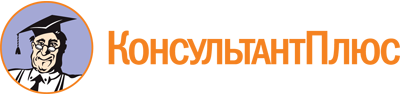 Закон Республики Дагестан от 17.10.2006 N 48
(ред. от 12.04.2023)
"Об Общественной палате Республики Дагестан"
(принят Народным Собранием РД 28.09.2006)Документ предоставлен КонсультантПлюс

www.consultant.ru

Дата сохранения: 03.06.2023
 17 октября 2006 годаN 48Список изменяющих документов(в ред. Законов Республики Дагестанот 03.10.2007 N 43, от 06.07.2009 N 53, от 15.11.2011 N 65,от 30.12.2013 N 106, от 04.07.2014 N 63, от 11.11.2014 N 84,от 10.03.2017 N 13, от 08.06.2018 N 28, от 11.02.2021 N 4,от 07.04.2022 N 16, от 12.04.2023 N 24)Список изменяющих документов(введен Законом Республики Дагестанот 10.03.2017 N 13)